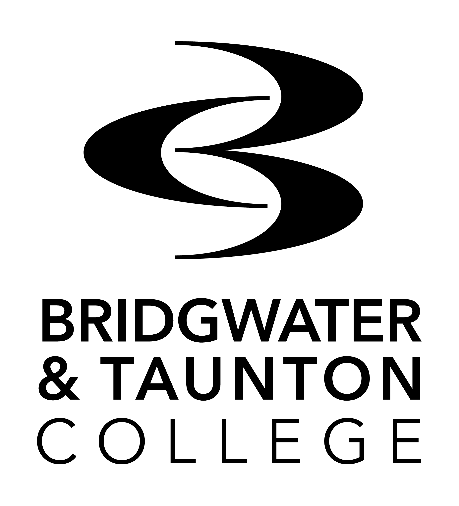 Complaints formDate………………………...Your details – please use BLOCK CAPITALSYour details – please use BLOCK CAPITALSNameCourseE-mail addressStudent reference numberAddressPhone numberYour complaintYour complaintPlease give details below. Continue on a separate sheet if necessary.Please give details below. Continue on a separate sheet if necessary.What do you think the College could or should do to put things right?What do you think the College could or should do to put things right?Have you complained about this before? If so, when approximately?Have you complained about this before? If so, when approximately?Your signatureSignature of person taking complaint, if applicable